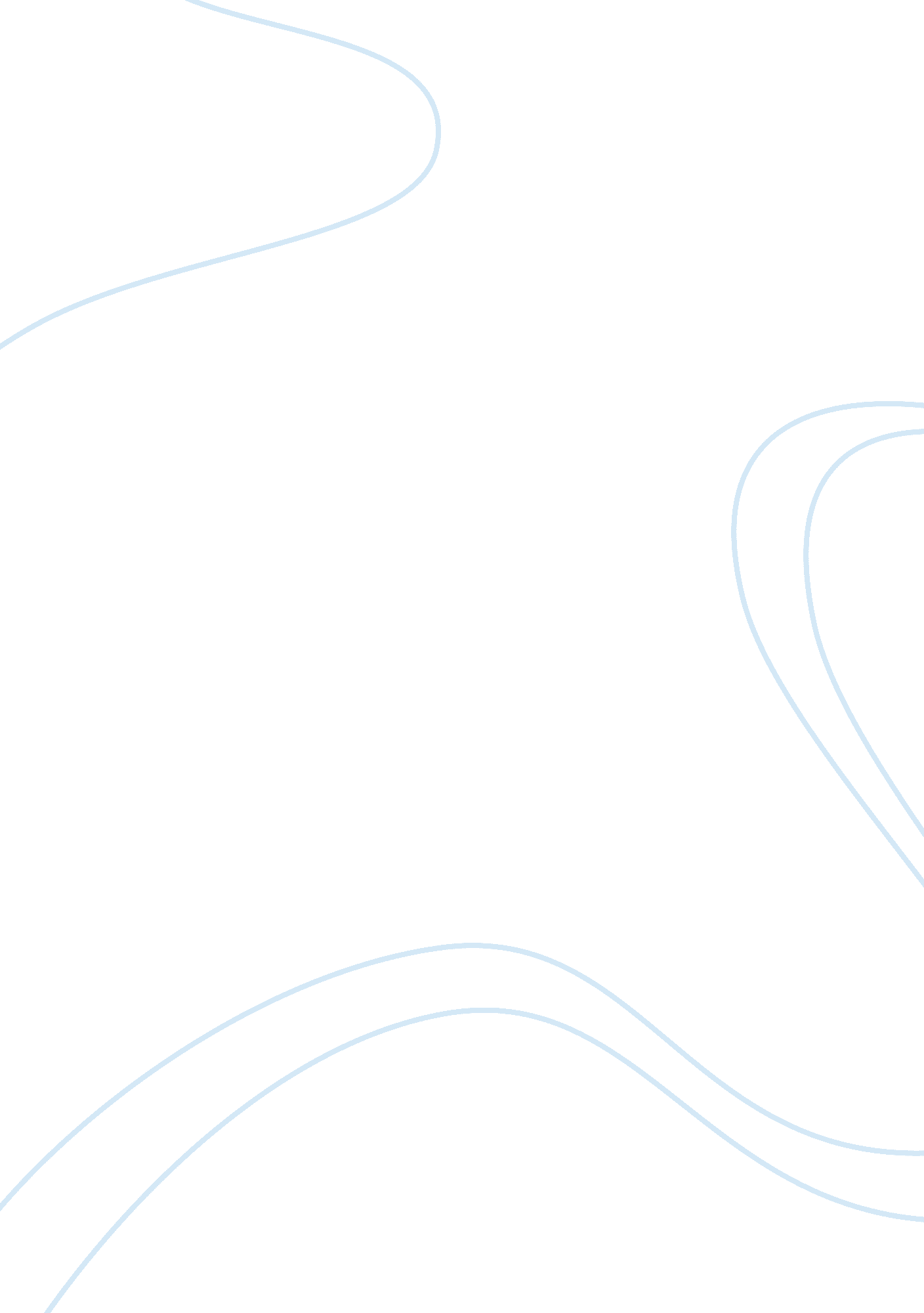 Police officer essay sample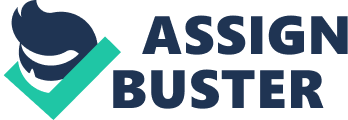 In today’s society. there are many lawbreakers of the jurisprudence. Whether minor or terrible. the misdemeanors have effects. and those are upheld by jurisprudence enforcement forces. From security guards to patrol officers. each jurisprudence enforcement agent does his or her portion in keeping the Torahs and justness. By functioning the community and supplying safety to society. constabulary officers particularly have a occupation that should be admired. The most extremely sought-after and desirable profession is that of a police officer. The facets of this occupation are appealing even to immature kids. Helping people. functioning the community. and guaranting safety locally is surely something people would love to make. Officer feel wholly gratified cognizing that they are influential and a positive function theoretical account in person else’s life. The chief disadvantage of the occupation is cognizing that helping person could be potentially unsafe to the officers themselves. or the other people that they have assisted. There are besides many jeopardies to officers’ safety. though. The needed features for the calling of a constabulary officer are rather demanding. both physically and mentally. An officer must be improbably stable mentally to be able to get by with the multiple negative aspects of the occupation that occur daily. An officer must besides be able to go through an legerity trial. The trial involves running a stat mi in less than eight proceedingss. hence being able to keep chase of a suspect. Most of these properties are taught and mastered in the clip spent at a constabulary academy. One of the chief duties of a constabulary officer is policing a designated country of a metropolis on pes and/or in a patrol auto. Military officers perform complex probes. render services. enforce traffic and condemnable Torahs. and by and large supply for the safety of the public. Normal hours are about 40 hours per hebdomad. and overtime is really more than clip and a half for most sections. Another responsibility is to register constabularies studies in an office atmosphere. In the office. an officer may work in purdah or with his or her spouse. The office is more relaxed than most other sorts of offices. Whether they are in the office or on the street. officers must be able to work with diverse groups of people. in the section and the community. to be able to render services and cod information. They use job resolution accomplishments. creativeness. and advanced attacks to place community concerns. create options for classs of action. place programs. and evaluate success. It is a necessity to hold the capableness to manage and dispatch a piece. to profile felons. and to condition psychologically. The get downing salary rewards are as follows: constabulary officers make between $ 20. 000 and $ 27. 000 yearly. Security guards make between $ 15. 000 and $ 24. 000 to get down with. corrections officers make $ 22. 000 to $ 29. 000 yearly. and private research workers start from $ 12. 000 to $ 48. 000 a twelvemonth. Once an officer additions experience. the salary additions to $ 55. 000 to $ 65. 000 yearly. Most jurisprudence enforcement occupations are in high demand. which is fortunate for anyone seeking a calling in that field. Law enforcement officers will be needed every bit long as offense exists. Other countries in jurisprudence are justice offices. attorney’s offices. territory edifices. and authorities edifices. Bing employed by a county. such as a sheriff. is more good because employees by and large make 20 % more per twelvemonth. Most police officers are hired for larger metropoliss. though. such as Chicago Police Department. New York Police Department. Los Angeles Police Department. and so on. An officer can work wheresoever there is a town big plenty to hold a constabulary force. After questioning Mr. McGrath. who is a police officer for the metropolis of Naperville. one could state that being an officer requires huge dedication. He said that he by and large works 12 hours a twenty-four hours. and about 48 hours a hebdomad. When asked about going. he said other than the day-to-day commute and his patrol path. there is no travel involved. He said that the ambiance of the occupation. both in and out of the office. is really laid back and relaxed. Although it may look a excess inquiry. the frock codification. he said. is of class the unvarying so people know who you are and what you are making. He said one of the most of import accomplishments one could possess is people accomplishments. and besides being able to speak and quiet people down. When asked about utilizing computing machines and other new technological devices. he said the lone necessary tools are Microsoft Office and Word. The interview was really informational. and cast a new position on the calling as a constabulary officer. Several montages and universities hold plans in condemnable justness and jurisprudence enforcement. Although college is an first-class path for any individual to take. it is non required to go a police officer. One can enlist in the military and go uprightly dismissed or gain a grade in law-both are viewed every bit. The military provides a elaborate preparation on functioning and protecting the state. Police officers have an about indistinguishable responsibility: to function and protect the people. An first-class and local college is University of Illinois in Bloomington-Normal. They have outstanding condemnable justness and jurisprudence enforcement plans. The population of the campus is about 36. 500 yearly. In-state. on-campus life disbursals are $ 16. 900 per twelvemonth. and in-state. off-campus life disbursals are $ 16. 880 per twelvemonth. There are residence halls for on-campus lodging. and there are besides local flats for rent for off-campus lodging. The entire tuition cost for one twelvemonth ( including room and board. transit. books. fees. and personal disbursals ) is $ 30. 248. That tuition is for the Criminal Justice plan in the University of Illinois’s Law School. There are so many excess curricular activities in the jurisprudence school. it is about overpowering. There are many political groups. such as Law School Democrats ( and Republicans ) and Law Students for Choice. There is besides the Military Law Society. With 1. 458 estates of campus. there is plentifulness for the pupils to make. There are besides many local theaters and nines for pupils. It is merely like any other college with its ain college town. Chicago is merely a few hours off. excessively. Whether an aspirant officer wants to enlist in the military. or gain a grade in jurisprudence. it is an absolute necessity that he or she attends a constabulary academy. That is where the most in-depth acquisition of going an officer takes topographic point. The preparation and classs included in going a police officer are tickle pinking and exciting paths that may take to one’s hereafter. The satisfaction that would be awarded to a individual is impossible. Bing able to assist function and protect the local community would be the most rewarding calling anyone could possess. The psychological and physical demands are high. but devotedness can easy assist one overcome those issues. College is non even necessary. but it would be a helper. It requires a individual of true character to be able to be a police officer. person who loves their community in a heartfelt way. and person who avidly believes in justness. MentionsCareer Cruising. Police Officer. April 8. 2006. hypertext transfer protocol: //careercruising. com/Careers/JobDetails. aspx? LoginID= 52A44428-3E97-4B50-B181-8F1D6F6E6075 & A ; OccNumber= 340 & A ; Language= EnglishMcGrath. Don. University of Illinois. College of Law. April 8. 2006. hypertext transfer protocol: //www. jurisprudence. uiuc. edu/ 